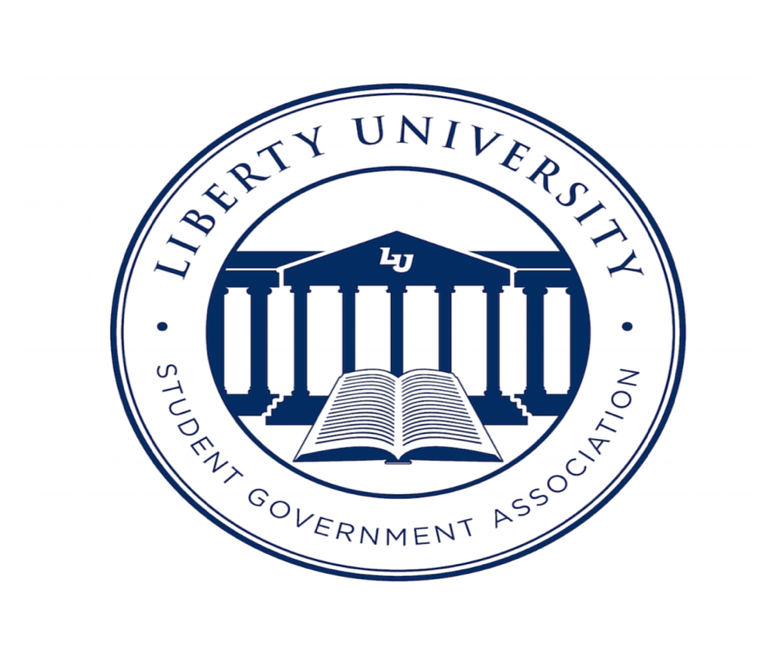 CHANGE OF FACULTY ADVISOR FORMClub Name: Name of Faculty Advisor Resigning:New Faculty Advisor Information: 	Name:	Department:Position:  	Liberty Email: Phone Number: Signatures:______________________________________________________________          ______________Current Faculty Advisor                                                                        Date______________________________________________________________          ______________New Faculty Advisor                                                                             Date______________________________________________________________          ______________Club President                                               	     DateFor New Faculty Advisor Use OnlyDear Faculty Advisor,In accordance with University Policy, the Student Government Association (SGA) requires that each official campus club have an active Faculty Advisor to oversee the club’s activities. The moment a club no longer has such an Advisor, the club will be marked as inactive and will have to reapply for official club status through Liberty’s SGA. It is required that each Faculty Advisor fulfill certain responsibilities pertaining to the role. If upon reviewing the responsibilities listed, you still wish to take on this position, you must complete the statement of consent and sign below.The Faculty Advisor must be actively involved with said club and will act as a mentor to the students involved with the club.The Faculty Advisor is required to meet with the President of said club on a biweekly basis.The Faculty Advisor is required to meet with the Executive Council of said club on a monthly basis.The Faculty Advisor is required to attend at least two of the general club meetings per semester.The Faculty Advisor is required to work in conjunction with the Treasurer of said club to create the club budget and request funds from the Student Government Association. Ultimately, the Faculty Advisor has final approval on all club expenditures.Depending on the club’s categorization, the Faculty Advisor may be required to go through certain and necessary training to request funds from the Student Government Association.As the Faculty Advisor of _________________________________, I, ____________ _____________________, fully comprehend the responsibilities and duties that I must fulfill and agree to meet every requirement listed above to the best of my abilities.______________________________________________________________          ______________Signature                                                                          	     Date